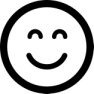 Data: ____/____/____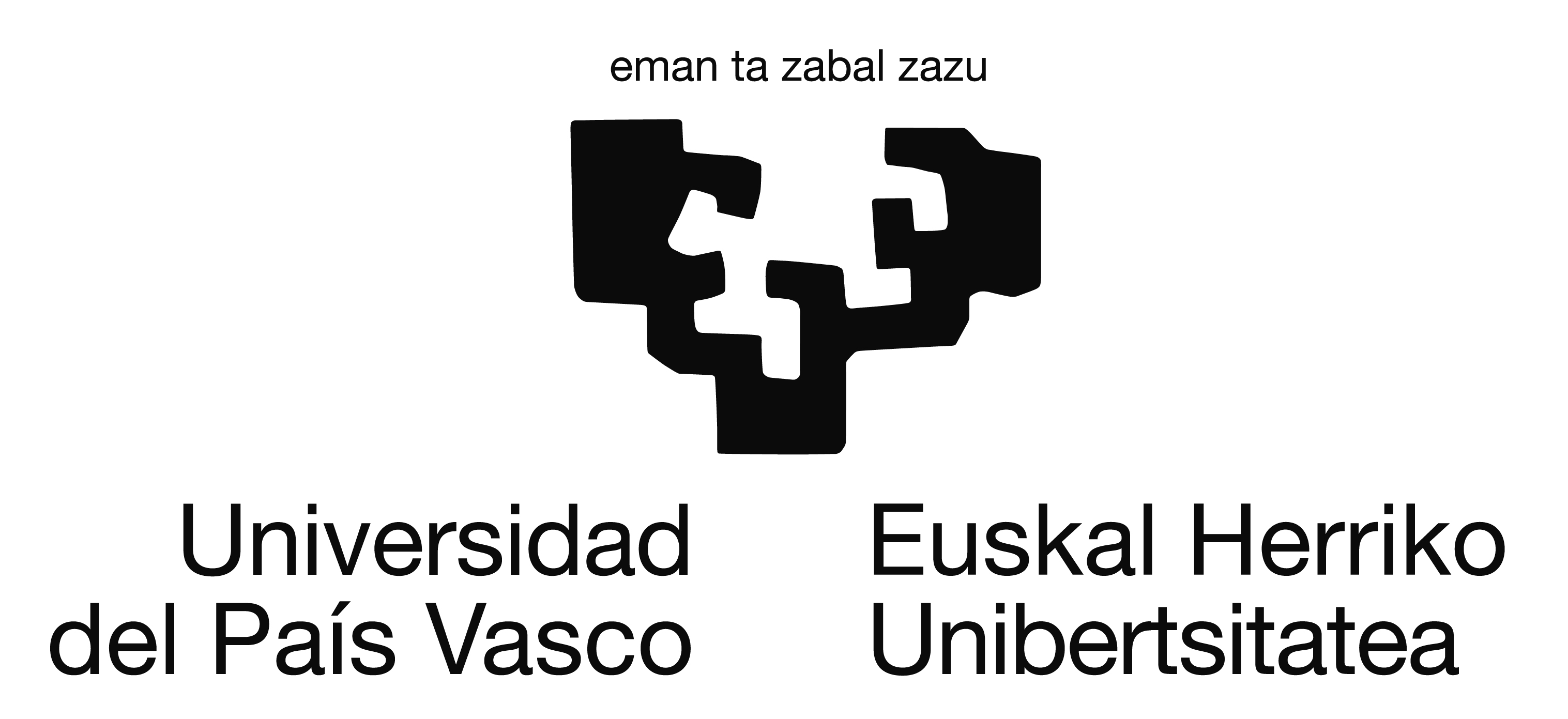 ARABAKO CAMPUSEKO ERREKTOREORDETZAARABAKO CAMPUSEKO ERREKTOREORDETZAARABAKO CAMPUSEKO ERREKTOREORDETZAARABAKO CAMPUSEKO ERREKTOREORDETZAARABAKO CAMPUSEKO ERREKTOREORDETZAARABAKO CAMPUSEKO ERREKTOREORDETZAARABAKO CAMPUSEKO ERREKTOREORDETZAGure zerbitzua ebaluatu ahal izateko, erantzun, arren, inkesta labur honi. Eskerrik asko.Gure zerbitzua ebaluatu ahal izateko, erantzun, arren, inkesta labur honi. Eskerrik asko.Gure zerbitzua ebaluatu ahal izateko, erantzun, arren, inkesta labur honi. Eskerrik asko.Gure zerbitzua ebaluatu ahal izateko, erantzun, arren, inkesta labur honi. Eskerrik asko.Gure zerbitzua ebaluatu ahal izateko, erantzun, arren, inkesta labur honi. Eskerrik asko.Gure zerbitzua ebaluatu ahal izateko, erantzun, arren, inkesta labur honi. Eskerrik asko.Gure zerbitzua ebaluatu ahal izateko, erantzun, arren, inkesta labur honi. Eskerrik asko.Baloratu 1etik 6ra (1 = ez nago batere ados, 6 = guztiz ados nago)123456>25, >45 eta lan esperientziaJasotako erantzunaEskainitako arretaDagokion zerbitzura bideratzeaUnibertsitatean sartzeko espedientea lekuz aldatzeaUnibertsitatean sartzeko espedientea lekuz aldatzeaUnibertsitatean sartzeko espedientea lekuz aldatzeaUnibertsitatean sartzeko espedientea lekuz aldatzeaUnibertsitatean sartzeko espedientea lekuz aldatzeaUnibertsitatean sartzeko espedientea lekuz aldatzeaUnibertsitatean sartzeko espedientea lekuz aldatzeaZehaztasuna ziurtagiria emateanBarruko eta kanpoko deialdiakBarruko eta kanpoko deialdiakBarruko eta kanpoko deialdiakBarruko eta kanpoko deialdiakBarruko eta kanpoko deialdiakBarruko eta kanpoko deialdiakBarruko eta kanpoko deialdiakEraginkortasuna deialdia tramitatzeanEskainitako arretaOstatu  (unibertsitate ostatua)Ostatu  (unibertsitate ostatua)Ostatu  (unibertsitate ostatua)Ostatu  (unibertsitate ostatua)Ostatu  (unibertsitate ostatua)Ostatu  (unibertsitate ostatua)Ostatu  (unibertsitate ostatua)Emandako informazioaKirol Zerbitzua laguntzeaKirol Zerbitzua laguntzeaKirol Zerbitzua laguntzeaKirol Zerbitzua laguntzeaKirol Zerbitzua laguntzeaKirol Zerbitzua laguntzeaKirol Zerbitzua laguntzeaEskainitako arretaEskatutako tramiteak azkar ebazteaHobetzeko iradokizunak/proposamenak:Hobetzeko iradokizunak/proposamenak: